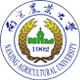 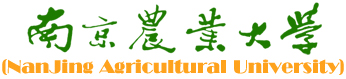 Application Form for Foreign StudentsDate of application:Given Name Given Name SurnameNationalityNationalitySexSexReligionReligionMarriedMarriedMarriedMarriedPassport NumberPassport NumberValid UntilValid UntilValid UntilValid UntilDate of BirthDate of BirthPlace of BirthPlace of BirthPlace of BirthPostal address and e-mail addressPostal address and e-mail addressEducation   Institution                            Years Attended (from…to…)  Diploma Received       Fields of StudyEducation   Institution                            Years Attended (from…to…)  Diploma Received       Fields of StudyEducation   Institution                            Years Attended (from…to…)  Diploma Received       Fields of StudyEducation   Institution                            Years Attended (from…to…)  Diploma Received       Fields of StudyEducation   Institution                            Years Attended (from…to…)  Diploma Received       Fields of StudyEducation   Institution                            Years Attended (from…to…)  Diploma Received       Fields of StudyEducation   Institution                            Years Attended (from…to…)  Diploma Received       Fields of StudyStudents StatusFinancial ResourcesProposed field of studyProposed Study PeriodOrganization recommending you to P. R. ChinaExperiences of learning ChineseLanguage proficiency self-assessment (excellent/intermediate/beginning)         English Speaking    Writing     Language proficiency self-assessment (excellent/intermediate/beginning)         English Speaking    Writing     Language proficiency self-assessment (excellent/intermediate/beginning)         English Speaking    Writing     Language proficiency self-assessment (excellent/intermediate/beginning)         English Speaking    Writing     Language proficiency self-assessment (excellent/intermediate/beginning)         English Speaking    Writing     Language proficiency self-assessment (excellent/intermediate/beginning)         English Speaking    Writing     Language proficiency self-assessment (excellent/intermediate/beginning)         English Speaking    Writing     